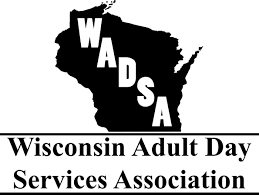 2018 Annual ConferenceOctober 26 & 27, 2018Event will be held at:Holiday Inn - PewaukeeN14W24120 Tower PlacePewaukee, WI 53072Registration FormPlease have each person from your organization fill out a form and mail in together.  Registration forms must be received by Tuesday October 19, 2018.  Payment is due on or before conference. No refunds available.Please Check Applicable BoxesTotal Cost	$ ______Please note here if you have any special dietary needs: ____________________________Check payable to:  WADSAMail to:WADSA Kerri Matz
Langlade Adult Day Services -519 Flight Rd -Antigo, 54409
715-627-0657
Kerri.matz@aspirus.orgPlease consider providing items Appropriate for DOOR PRIZES:Yes our center will donate an item______         Hotel Accommodations:Holiday Inn (262)506-6300NameNameTitle / PositionOrganizationOrganizationPhoneAddressAddressCityCityZipEmailContact Person at Organization (if different than above)Contact Person at Organization (if different than above)Contact Person at Organization (if different than above)Contact Person at Organization (if different than above)PhoneEmailEmail1 Day1 DayWADSA Member	$  50.00Non-WADSA Member	$100.00                        Both Days WADSA Member…………………………$  85.00Non-WADSA Member……………………$150.00Schedule of EventsFriday, October 26, 2018This Day is Designed for Directors/Coordinators/Lead Staff of Adult Day ServicesSchedule of EventsFriday, October 26, 2018This Day is Designed for Directors/Coordinators/Lead Staff of Adult Day ServicesSchedule of EventsFriday, October 26, 2018This Day is Designed for Directors/Coordinators/Lead Staff of Adult Day ServicesSchedule of EventsFriday, October 26, 2018This Day is Designed for Directors/Coordinators/Lead Staff of Adult Day Services9:30-10:009:30-10:009:30-10:00RegistrationRegistration10:00-11:3010:00-11:3010:00-11:3010:00-11:30Alfred Johnson – Wisconsin Dept. of Health & Human ServicesAlfred Johnson – Wisconsin Dept. of Health & Human ServicesAlfred Johnson – Wisconsin Dept. of Health & Human Services11:30-12:15  Lunch12:15- 1:15Human Resources/Round Table Cynthia Prest1:30-2:30Michal Osier, MA, LPC, LGBT Senior Advocate at Outreach LGBT Community Center, Madison, WI2:45-3:45WADSA update & discussion of issues, Diana BrownMeals provided:Friday Lunch: Taste of ItalySaturday breakfast: Continental Lunch: exquisite deli sandwich buffetSnack: Autumn Gold SATURDAY, OCTOBER 27, 2018Choose Your Workshops you can feel free to attend any workshop, but in order to set up the rooms properly we want an idea of your interestPlace an “X” in the box next to your choice. 11:30-12:15  Lunch12:15- 1:15Human Resources/Round Table Cynthia Prest1:30-2:30Michal Osier, MA, LPC, LGBT Senior Advocate at Outreach LGBT Community Center, Madison, WI2:45-3:45WADSA update & discussion of issues, Diana BrownMeals provided:Friday Lunch: Taste of ItalySaturday breakfast: Continental Lunch: exquisite deli sandwich buffetSnack: Autumn Gold SATURDAY, OCTOBER 27, 2018Choose Your Workshops you can feel free to attend any workshop, but in order to set up the rooms properly we want an idea of your interestPlace an “X” in the box next to your choice. 11:30-12:15  Lunch12:15- 1:15Human Resources/Round Table Cynthia Prest1:30-2:30Michal Osier, MA, LPC, LGBT Senior Advocate at Outreach LGBT Community Center, Madison, WI2:45-3:45WADSA update & discussion of issues, Diana BrownMeals provided:Friday Lunch: Taste of ItalySaturday breakfast: Continental Lunch: exquisite deli sandwich buffetSnack: Autumn Gold SATURDAY, OCTOBER 27, 2018Choose Your Workshops you can feel free to attend any workshop, but in order to set up the rooms properly we want an idea of your interestPlace an “X” in the box next to your choice. 11:30-12:15  Lunch12:15- 1:15Human Resources/Round Table Cynthia Prest1:30-2:30Michal Osier, MA, LPC, LGBT Senior Advocate at Outreach LGBT Community Center, Madison, WI2:45-3:45WADSA update & discussion of issues, Diana BrownMeals provided:Friday Lunch: Taste of ItalySaturday breakfast: Continental Lunch: exquisite deli sandwich buffetSnack: Autumn Gold SATURDAY, OCTOBER 27, 2018Choose Your Workshops you can feel free to attend any workshop, but in order to set up the rooms properly we want an idea of your interestPlace an “X” in the box next to your choice. 10:00 - 11:00  10:00 - 11:00  10:00 - 11:00  10:00 - 11:00  IN2L – Computer technology for participants IN2L – Computer technology for participants  Dementia Care - Positive Solutions Dementia Care - Positive Solutions11:15 - 12:1511:15 - 12:1511:15 - 12:1511:15 - 12:15Gentle Teaching – Practical uses at your centerGentle Teaching – Practical uses at your centerActivity Round TableActivity Round Table12:15 - 1:1512:15 - 1:1512:15 - 1:1512:15 - 1:15Lunch and General Meeting Sandwich lunch buffet. Lunch and General Meeting Sandwich lunch buffet.  1:30 - 2:30 1:30 - 2:30 1:30 - 2:30 1:30 - 2:30Essential OilsEssential OilsPending-Music Therapy or Nutrtion Pending-Music Therapy or Nutrtion 2:30-2:45 Snack2:30-2:45 Snack2:30-2:45 Snack2:30-2:45 Snack2:45 - 3:452:45 - 3:452:45 - 3:452:45 - 3:45Keynote Presentation – Betsy Abramson - AgeismKeynote Presentation – Betsy Abramson - Ageism 3:45 3:45 3:45 3:45Door Prizes and ClosingDoor Prizes and Closing